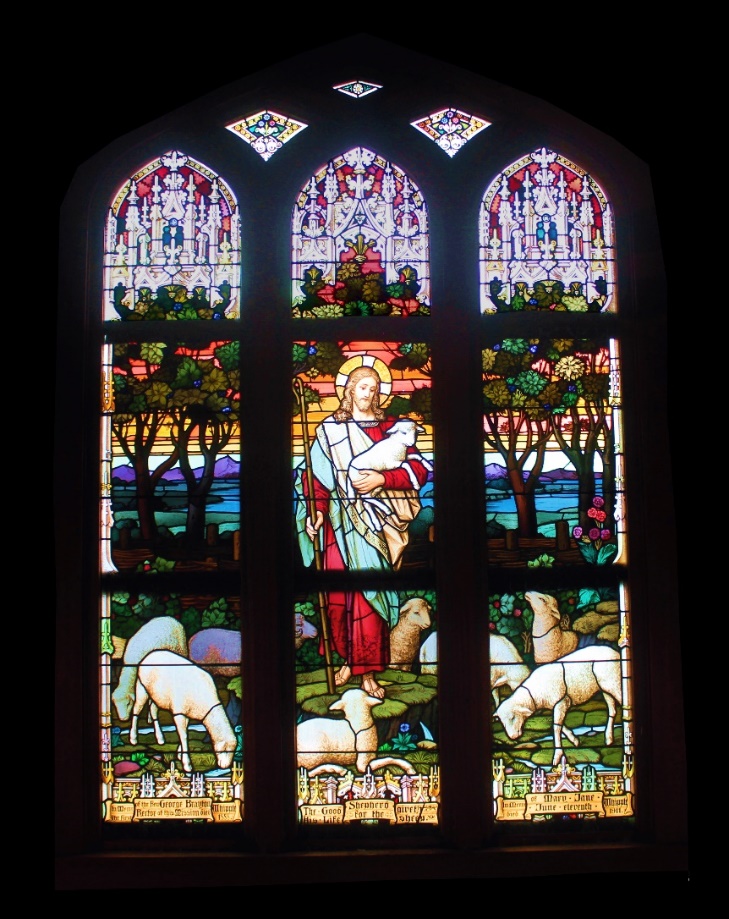 Good Shepherd Episcopal ChurchInvites you toHomecoming SundayFebruary 26, 2017All are invitedEucharist at 9:00amThe Right Reverend Bishop Robert Fitzpatrick will be presentFinale Celebration of our Sesquicentennial Year150 years in Wailuku at the same siteFestivities and entertainment to follow2140 Main Street, Wailuku, HI  96793        808-244-4656